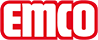 emco Bauemco Vasca di raccolta 5517CNtipo5517CNspessore del materiale ca. (mm)2,0strutturaUn sistema di vasche di raccolta dello sporco può essere composto da un’unica vasca oppure da più vasche con larghezza e profondità variabili, installate una accanto all’altra in una struttura di tipo modulare. Il tappeto d’ingresso viene realizzato delle stesse dimensioni della vasca con bordatura a cornice in funzione dei diversi criteri estetici e funzionali.materialeacciaio inossidabile (V2A), saldato a tenuta stagna, completamente liscio all’interno per una facile pulizia.Ulteriori datiIl supporto del tappeto tecnico è integrato nella vasca.dimensioni maggioriI diversi elementi della vasca vengono avvitati sul posto uno accanto all’altro a formare un unico sistema.dispositivo di scaricoPer questo tipo di vasca non è previsto la piletta di scaricoAltezza totale della vasca19mmMax. profondità, un pezzo (mm)1300DimensioniLarghezza della vasca:.........................mmProfondità della vasca:.........................mm (direzione di marcia)contattoFabrizio Sollima Country Manager Tel. 0039-3358304784 f.sollima@emco-italia.com www.emco-bau.com